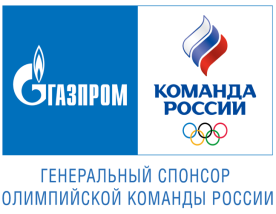 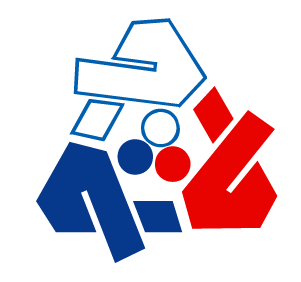 ЧЕМПИОНАТ РОССИИВСЕРОССИЙСКИЕ СОРЕВНОВАНИЯ «НАДЕЖДЫ РОССИИ-2»Ледовый дворец «Айсберг»График на 17 марта 2021 года12.20 – 19.45		Тренировки в соответствии с графиком12.30 – 17.30		Комиссия по допуску участников18.00			Совещание представителей, тренеров, судейГрафик на 18 марта 2021 года09.30 – 16.50		Тренировки в соответствии с графиком			Совещания судей11.00 – 11.30		Жеребьёвка и инструктаж судей батут11.30 – 12.00		Жеребьёвка и инструктаж судей двойной минитрамп12.00 – 12.30		Жеребьевка и инструктаж судей акробатическая дорожка17.00			Открытие соревнований (по 2 человека от каждой команды)График прохождения комиссии по допуску участников 17 мартаПри прохождении комиссии по допуску участников документы предоставляются в следующем порядке:Заявка на чемпионат России;Заявка на всероссийские соревнования «Надежды России-2» (спортсмены 17-ти лет в эту заявку не включаются);Командировочные удостоверения (если необходимо);Соревновательные карточки:Чемпионат России	мужчины/женщины;НР-2			юниоры/юниорки 13-17 лет.№№ п/пСубъект РФВремя1Новосибирская область12.20 – 12.302Иркутская область12.30 – 12.353Омская область12.35 – 12.404Астраханская область12.40 – 12.505Свердловская область12.50 – 12.556Республика Адыгея12.55 – 13.007Краснодарский край13.00 – 13.158ЯНАО13.15 – 13.259Тюменская область13.25 – 13.3010Хабаровский край13.30 – 13.4011Приморский край13.40 – 13.45ПЕРЕРЫВПЕРЕРЫВ12Воронежская область14.15 – 14.2513Ярославская область14.20 – 14.3014Брянская область14.30 – 14.3515Республика Татарстан14.35 – 14.4516Республика Башкортостан14.45 – 14.5017Челябинская область14.50 – 14.5518Москва14.55 – 15.1019ХМАО15.10 – 15.2020Санкт-Петербург15.20 – 15.3521Ульяновская область15.35 – 15.4022Кировская область15.40 – 15.5023Нижегородская область15.50 – 16.0024Тверская область16.00 – 16.1025Ставропольский край16.10 – 16.2026Оренбургская область16.20 – 16.3027Ивановская область16.30 – 16.4028Московская область16.40 – 16.4529Республика Крым16.45 – 16.5030Белгородская область16.50 – 17.0031Красноярский край17.00 – 17.1032Ростовская область17.10 – 17.2533Самарская область17.25 – 17.40Судьи должны представить копии документов:удостоверение судьи (или копию приказа о присвоении (продлении) судейской категории/судейского звания);паспорт (разворот с фотографией и с пропиской);ИНН;СНИЛС;Банковские реквизиты для перечисления денежных средств.